DECEMDRIS   4 treniņšIevada daļaDažādi palēcieni ar lecamauklu līdz 100xLokanības vingrinājumi izpildām pa 10 sek. (kāju brīvie vēzieni, roku brīvie vēzieni)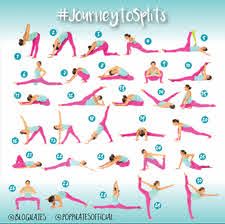 Galvenā daļa 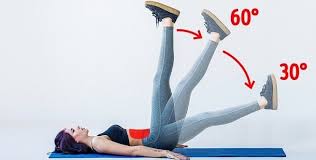 Izpildām 10xS.st. Guļus uz mugurasPārmaiņā celt taisnu kāju uz augšu, pēdas pirkstgali uz augšu.S.stS.st. Guļus uz vēderaCelt taisnu kāju atpakaļ, pēdas pirkstgali uz leju.S.st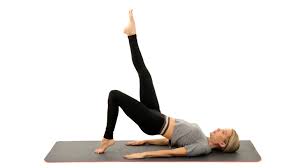 S.st. guļus uz muguras, vienā kāja saliekta, Otrā kāja iztaisnota augšā, rokas gar sāniem.Celt gurnus uz augšu, vienā kāja pacelta uz pirkstgala.S.st. guļus uz sāniem viena roka uz grīdas, otra uz sāniem Celt gurnus uz augšuS.st.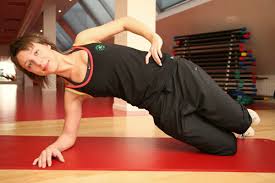 S.st. Balsts uz četrām skats uz priekšu, “KAĶĪTIS”: Ieliktā mugura – ieelpa; izliekta mugura - izēlpa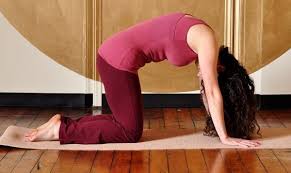 S.st.S.st. Guļus uz muguras, rokas aiz galvas, kājas saliektas augšā,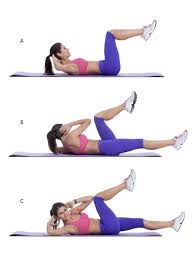 Iztaisnojot vienu kāju paralēli grīdai, celt augšā augšdaļu un ar rokas elkoni Pieskarties pretējas kājas celimS.st.S.st. Parasta stāja, rokas sadotas priekšāVeikt puspietupienus līdz 90° leņķim, neatraujot pēdas no grīdasS.st.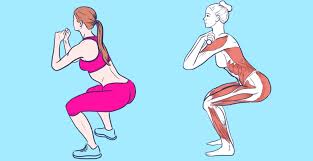 S.st. Balsts uz apaksdelnām (Planka)Turēties 15-30 sek. 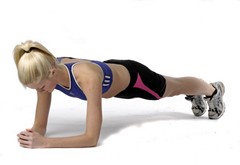  Nobeiguma daļaDarbs ar pēdām. 20x ar abām kājām; 10x ar katru kājua) S.s. parastā stāja ar skatu pret sienu, ar rokām turēties pret sienu1. Pacelties augšā uz pirkstgaliemS.stb) S.st. plātā stāja puspietupienā1. pacelties uz vienas kājas pirkstgala, tad  pacelties uz otras kājas pirkstgala;S.st. nolaižot sakumā vienas kājas pēdu, tad otras kājas pēdu uz grīdas.c) Pacelt rokas uz augšu un pastiepties uz pirkstgaliem – ieelpaRokas lejā, pastiepties pie kājas pirkstgaliem – izelpa.5 treniņšIevada daļaLēns skrējiens uz vietas – 3min (kurs vēlas, var paskriet apkārt mājām – 5min)Lokanības vingrinājumi  (kāju brīvie vēzieni, roku brīvie vēzieni, potītes apļošana)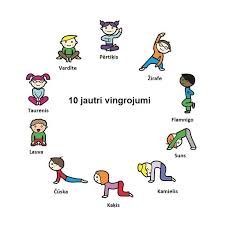 Galvenā daļa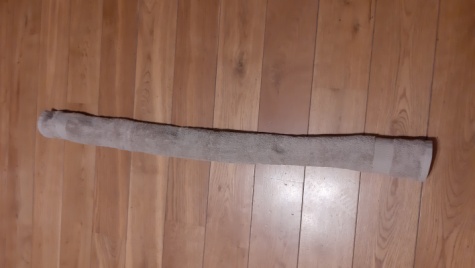 Paņemt divus vai trīs dvieļus (garus, cik pietiek vietas) salikt kā bildē un nolikt vienu aiz otrā.Palēcieni ar kāju pēdām ar kustību uz priekšu pāri dvieļiem 10x katru vingrinājumu:dvieļi priekšā, palēcieniar abām kājām pāri dvieļiem ar vienu kāju pāri dvieļiem„Šķērītes” pāri dvieļiemar sāniem stāvot pie dvieļiem, palēcieniar abām kājām pāri dvieļiem ar kustību ar sāniemar vienu kāju pāri dvieļiem ar kustību ar sāniem„Šķērītes” pāri dvieļiem ar kustību ar sāniemstāvot ar skatu pret dvieli lekt pāri ar abām kājām uz priekšu – pietupiens (“varde”).balsts uz rokām, pārvietoties ar rokam pāri dvielim uz priekšu un atpakaļ, ar kāju pirkstgaliem soļojot  uz sāniem. 2x uz katru pusi, ar katriem sāniem.balsts uz rokām, stāvot ar sāniem pret dvieļiem, soļot pāri dvielim ar rokām un kāju pirkstgaliem uz vienu pusi un atpakaļ ar kustību uz priekšu.Nobeiguma daļa S.st. Sēdus uz grīdas, kājas nedaudz saliektas 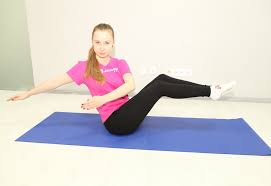 Pacelt saliektas kājas augšā un turēt Veikt kustības ar taisnām rokām un vidukli pa labi un pa kreisi.S.st. Atbalstīties pret sienu ar muguru,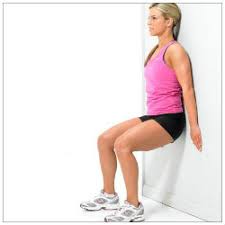  kājas saliektas 90° leņķī, rokas uz gurniem.“Sēdēt” 30 sek. – 1 min. 6 treniņšIevada daļaLēns skrējiens uz vietas – 3min (kurs vēlas, var paskriet apkārt mājām – 5min)Lokanības vingrinājumi  (kāju brīvie vēzieni, roku brīvie vēzieni, potītes apļošana)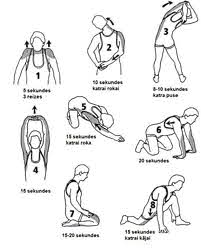 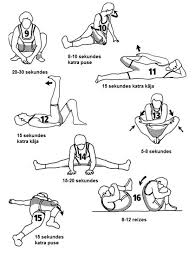 Galvenā daļaPaņemt 2 krēslus un slotu vai slotas kātu, novietot to, uztaisot sev “barjeru” un katru vingrinājumu izpildīt 10x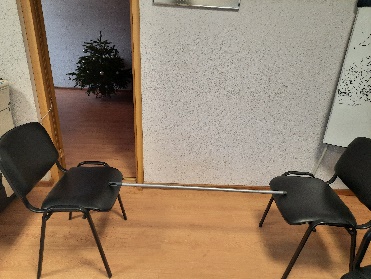 S.st. stāvēt ar skatu pret “barjeru” pa viduSoļot uz priekšu un atpakaļ pāri “barjerām” 10x ar katru kājuS.st ar sāniem pret “barjeru”Soļot ar sāniem pret barjeru turp un atpakaļ 10x ar katriem sāniemS.st. stāvēt ar skatu pret “barjeru” pa viduLekt uz priekšu pāri barjerām ar abām kājām 10xS.st ar sāniem pret “barjeru”Lekt ar sāniem pāri barjerām ar abām kājām 5x ar katriem sāniem.Nobeiguma daļaKāju brīvie vēzieni 10 x katru kājuPacelt rokas uz augšu un pastiepties uz pirkstgaliem – ieelpa, rokas lejā, pastiepties pie kājas pirkstgaliem – izelpa.Guļot uz muguras, rokas augšā uz grīdas, pastiepties vienlaicīgi ar rokām  uz augšu, ar kājām uz leju.